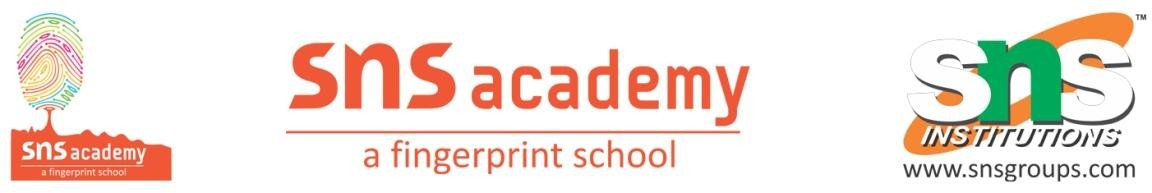                                       PERIODIC TEST –III(2022-23)NAME: _________________________				SUBJECT: EnglishGRADE: II _____DATE: 09.11.22TIME: 45 minutesI. Read the passage and answer the following questions.           (4x1=4)                                       Our Class Won The teachers decided to have a contest for second grade classes. Every day each student should take a book home to read with their Mom or Dad. Their parents would send a note saying, they had read the book. The class who read the most books would win. The contest lasted two weeks. Our class really wanted to win the contest. Everyone took home a book each afternoon and read it with their Mom or Dad at night. There are twenty kids in my class. We read ten books each. That made two hundred books! We won the contest. We beat the next class by only three books. We were so happy to win. Our classroom got a new red bookcase as a prize. Now we have a place to put all our books.1. The teachers decided to have the contest for ______________ grade.a. first                     b.second                  c. third             d. fourth2. How many books did each kid read?a. Five                          b. ten                  c. thirty                d. twenty3. What was the prize for winning the contest?a. a pizza party           b. no homework for a week            c. a new car d. a new red bookcase4. How long did the contest last?a. two weeks                b. a month            c. all year           d. two months
II. Choose the correct prepositions.                                              (2x1=2)5. We stayed _________ a hotel.     a. on                       b. in                        c. under6. The horse jumped ______________ the fence.      a.under                  b. over                    c. onII. Underline the action words in the sentences.                           (4x1=4)7. Nitin kicked the ball.8. My mother packed the lunch.9. He crossed the road very carefully.10. The car driver called me yesterday.III. Fill in the blanks with the past tense form of the verb in the brackets.                                                                                            (5x1=5)11. The peacock ___________________________(dance) gracefully.12. My uncle _________________________ (paint) a beautiful picture.13. I ________________________(walk) to school every day.14.The monkey    __________________________(climb) very high.15. Arun ________________________(play) the guitar well.IV. Answer the following in one word.                                            5x1=516. Where did Rita go for the summer holiday?     _______________________17. What did Rita and her grandfather decide to play?      _________________________18.  Where did Rita hide?    __________________________19.  Who called the ambulance?     _________________________20.  Write one word to describe Rita.     __________________________